Person—reference person status (household), code NExported from METEOR(AIHW's Metadata Online Registry)© Australian Institute of Health and Welfare 2024This product, excluding the AIHW logo, Commonwealth Coat of Arms and any material owned by a third party or protected by a trademark, has been released under a Creative Commons BY 4.0 (CC BY 4.0) licence. Excluded material owned by third parties may include, for example, design and layout, images obtained under licence from third parties and signatures. We have made all reasonable efforts to identify and label material owned by third parties.You may distribute, remix and build on this website’s material but must attribute the AIHW as the copyright holder, in line with our attribution policy. The full terms and conditions of this licence are available at https://creativecommons.org/licenses/by/4.0/.Enquiries relating to copyright should be addressed to info@aihw.gov.au.Enquiries or comments on the METEOR metadata or download should be directed to the METEOR team at meteor@aihw.gov.au.Person—reference person status (household), code NIdentifying and definitional attributesIdentifying and definitional attributesMetadata item type:Data ElementShort name:Reference personSynonymous names:Reference personMETEOR identifier:270246Registration status:Housing assistance, Superseded 10/02/2006Data element concept attributesData element concept attributesIdentifying and definitional attributesIdentifying and definitional attributesData element concept:Person—reference person status (household)METEOR identifier:269697Registration status:Housing assistance, Superseded 10/02/2006Definition:The first person listed on the housing assistance application/tenancy form or the mortgage papers.Context:The ability to determine relationships between a reference person and others in the household is required to calculate the suitability of a dwelling to house all the tenants.Object class:PersonProperty:Reference person statusSource and reference attributesSource and reference attributesSubmitting organisation:Australian Institute of Health and Welfare
Value domain attributes Value domain attributes Identifying and definitional attributesIdentifying and definitional attributesValue domain:Reference person status code NMETEOR identifier:270793Registration status:Housing assistance, Retired 10/02/2006Definition:A code set representing whether a person is a reference person for a household.Representational attributesRepresentational attributesRepresentational attributesRepresentation class:CodeCodeData type:NumberNumberFormat:NNMaximum character length:11ValueMeaningPermissible values:1Reference person for household2Not the reference person for householdSupplementary values:9
 Not stated/inadequately described
 Collection and usage attributesCollection and usage attributesCollection methods:Usually referred to as Person 1, Main tenant or Tenant 1 on application or tenancy forms. Can also be referred to as the Principal tenant, Household head or where the dwelling is being purchased, referred to as the Mortgagee. Also includes single adults and lone parents. Person must be aged 16 or over.All other persons should be coded to 2.Data element attributes Data element attributes Source and reference attributesSource and reference attributesSubmitting organisation:Australian Institute of Health and Welfare
Relational attributesRelational attributesRelated metadata references:Is re-engineered from  Reference person, version 2, Derived DE, NHADD, NHDAMG,  Superseded 01/03/2005.pdf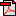  (14.7 KB)       No registration status